Zväz chovateľov slovenského strakatého dobytka -družstvo, Sv. Michala 4, 934 01 LeviceEmail: zchssd@simmental.sk					              tel.:036-6229669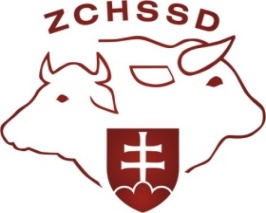 Z Á P I S N I C Azo zasadnutia výberovej komisie pre plemeno Slovenské strakatéDňa 3.2.2016 sa konalo zasadnutie výberovej komisie pre Slovenský strakatý dobytok v priestoroch Masarykovho dvora ú Vígľaš, Pstruša/ so začiatkom o 10.30 hod. Prítomní členovia jednomyseľne schválili návrh programu, ktorý bol zasielaný spolu s pozvánkou. Jednotlivých prítomných privítal na zasadnutí predseda výberovej komisie ( ďalej len VK) Ing. Matúš Kohút. V bode 2 –vyhodnotenie činnosti VK predniesol Ing. Kohút prítomným členom, kompletný sumár výsledkov práce jednotlivých členov VK v tomto znení:V rámci trojročného cyklu – preschválenia na ŠCH prebehli tieto v roku 2015 už na týchto podnikochAgrodružstvo Bystré – 5.11.2015 PD Sekčov Tulčík – 10.11.2015 PD Jur nad Hronim – 13.11.2015 PPD Prašice – 19.11.2015 AGROFARMA – K, Kijovský, Medzany – 20.11.2015PoD Ondava Stropkov – 22.12.2015 ŠCH Košolná –Dlhá, PD Horná Nitra Nedožery -Brezany zanikli z dôvodu ukončenia činnosti chovu plemena Slovenské strakaté.V roku 2016 by mali byť preschválené následovne chovy:RaVOD Pata, PD Bátovce, PD Mestečko, MkM Stred s.r.o., RD Cerovan Cerovo, PD Trenčianská Turná, PD SmrečanyZákladné výbery býkov:Celkovo prebehlo 28 základných výberov na jednotlivých podnikoch.  Do hodnotenia vstúpili býky po 16 otcoch, bolo naviac synov po býkoch: ZAX010 – ZAUBER – 12 synov, HW032 BARNUM – 12 synov,  HW033 -  WILLE 8 synov,  HW036  - WALDBRAND – 9 synov, HUS009 – OETZI -1, HUC002 – HAERTSFELD- 8 synov, RAO040 VANADIN – 4 synovia, STG 008 SAMLAND – 3 synovia, RAO037 REUMUT -3 synovia, HOS005  HIRMER – 1 syn, RSS570- 1 syn, HW035 WALDHOER  - 1 syn, HW027 – WEIGL  - 1 syn, 4 býci plemena braunvieh /WES - 2, HSL-1,EMO-1/.Výsledky :U býkov v roku 2015 došlo k poklesu veku pri hodnotení zo 496 dní na 462 dní čo je viac ako jeden mesiac avšak pozitívne treba vnímať najmä priemerný denný prírastok 1204 gramov, ktorý je za posledných 5 rokov najvyšší. Samozrejme tým došlo aj k zníženiu priemernej hmotnosti pri hodnotení o cca 20 kg. Pozitívne vnímame najmä fakt, že tým, že sa hodnotili mladšie zvieratá dosiahnuté parametre boli na úrovni parametrov predchádzajúceho roka v niektorých dokonca lepšie. Je vidieť, že producenti býkov vedia  a veľmi dobre pripravujú býkov do základných výberov. Tento rok bol aj z hľadiska dopytu po býkoch plemena Slovenské strakaté lepší, kde išlo do základného výberu o 11 zvierat viac, ale na druhej strane sa aj viac zvierat predali v porovnaní s minulým rokom a to o 10 viac. Zvýšený záujem sme evidovali hlavne zo strany samo hospodáriacich roľníkov.Najlepší priemerný denný prírastok dosiahol býk: WALORB, narodený 27.9.2014 –SK000812087556 z PD Agrodružstva Bystré – hodnotený  5.11.2015 vo veku 404 dní /13,5 mesiaca/ pri hmotnosti 650 kg s PDP 1552 gramov. VK-136- VKR-138 -DT-80- OH-205Hodnotenie: Veľkosť – 9, Stavba -8, Končatiny – 6, Zadok -7, Osvalenie - 7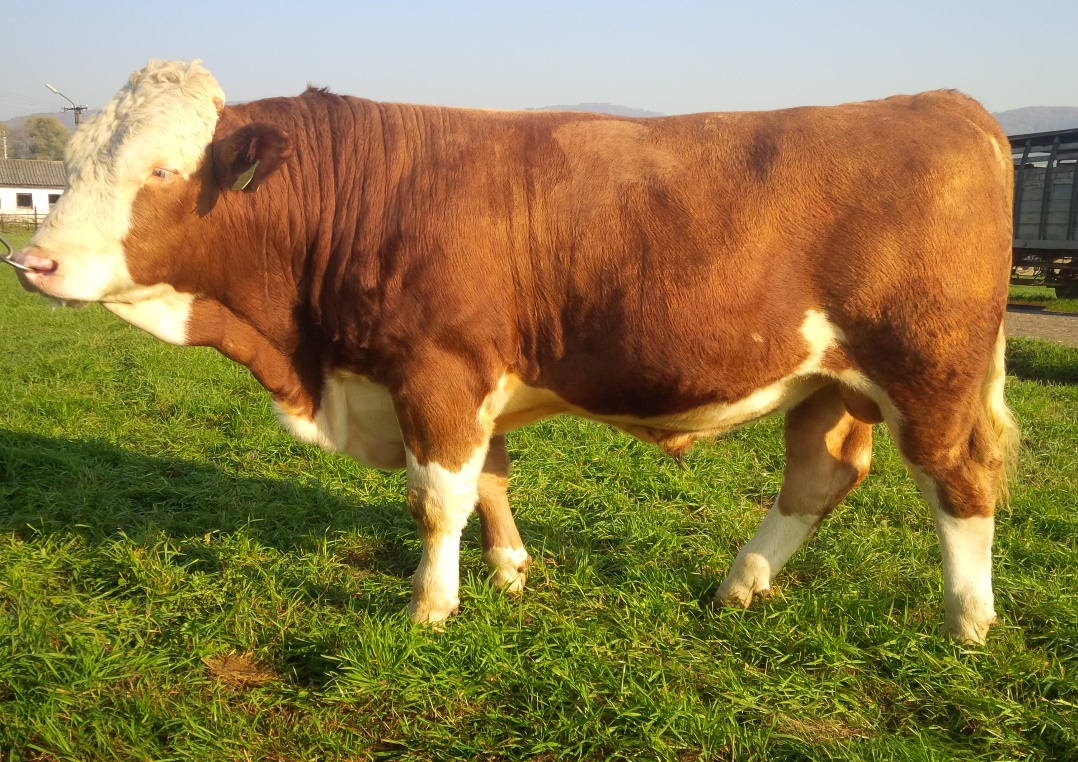 V roku  2016 budú prebiehať jednotlivé výbery na základe produkcie býkov od jednotlivých chovateľov , prípadne na základe požiadavky trhu. Predpokladáme , že do základného výberu pôjde cca rovnaký počet býkov ako v roku 2015.Diskusia:V diskusii bolo prezentovaných viacero pripomienok v rámci výberov býkov prípadne vecí nepriamo súvisiacich s prácou VK, ale s chovom plemena v SR.MVDr. Ľuptáková – vyjadrila sa najmä k dosiahnutým hodnotám býkov, najmä čo sa týka veľkosti, resp. hodnôt dosiahnutých v rámci a priemernej známke. Že či hodnotení býci zodpovedajú štandardu a či sú dosiahnuté hodnoty pozitívne?,  nakoľko Ing. Kohút hodnotí býkov pozitívne. Ing. Kohút – reagoval na to, že jednotlivé hodnoty sú pozitívne aj keď niektoré čísla, vykazujú známky nižších hodnôt. Záleží to každoročne od otcov jednotlivých býkov, ktorí sú nositeľmi niektorých vlastností. Môže dôjsť k tomu, že je viacero synov v hodnotení, ktorí sú práve po otcovi, ktorý je nositeľom napr. nižšieho rámca a to môže ovplyvniť priemernú hodnotu u hodnotených zvierat. Podľa tabuľky sme niekde na úrovni roka 2011, treba však povedať že hodnotíme stále mladšie zvieratá a na tento vek sú jednotlivé dosiahnuté hodnoty pozitívne. MVDr. Ľuptáková – reagovala, či by netreba prehodnotiť priemerné hodnoty resp. limity , ktoré sú dané pre jednotlivé vekové kategórie býkov, či sú aktuálne. Prípadne vypočítať nejaké priemerné hodnoty za obdobie  napr. posledných 5 rokov a tieto by mali byť východiskovými hodnotami pre hodnotenie býkov.Ing. Huba – zhodnotil, že situácia v ŠCH, veľmi dobrá . Veľmi slušná úžitkovosť, treba stále do popredia stavať celoživotnú úžitkovosť, dlhovekosť, tiež pozitívne hodnotil vek jalovíc pri prvom otelené , ktorý sa každoročne znižuje. V ŠCH je dosahovaný niekde na urovni 27,5-28,5 mesiaca....Ing. Kohút – reagoval, že nie je s tým problém, vieme to spraviť a stanoviť nové tabuľkové hodnoty pre základné výbery býkovViacerí prítomní tiež súhlasili s potrebou aktualizácie stanovenia minimálnych váhových a meraných znakov pre hodnotenie.Ing. Salagová – poďakovala za pozvanie a navrhla aby tie ŠCH , ktoré z nejakého dôvodu zanikli, boli aj oficiálne zrušené na základe zákona a štatútu VK. Ing. Kohút – reagoval, že ZCHSSD zašle návrhy na zrušenie chovov , ktoré boli ŠCH a ktoré ukončili svoju činnosťZáver: 	V rámci stanovenia priemerných hodnôt, budeme spolupracovať s členmi šľachtiteľskej rady , kde by mala padnúť diskusia na túto tému v apríli 2016.  Ing. Kohút poďakoval, prítomným za dobrú spoluprácu v roku 2015 a spomenul, že v tom novom sa teší na vzájomné stretnutia nielen v rámci práce VK ,ale aj  na rôznych akciách .          predseda výberovej komisieIng. Kohút MatúšParameter 2010 2011 2012 2013    2014  2015Počet zaradených 68 66 65 58 5768Ø Hmotnosť 610,61 599,24 618,67 646,38 606,75587,45Výš. kohútik 135,95 135,45 137,95 139,14 136,37135,77Výš. kríže 139,36 138,74 140,94 141,65 139,42137,71Dĺžka trupu 93,94 91,83 86,82 86,29 82,7982,08Obvod   hrudníka 200,45 197,92 201,97 203,24 201,63200,11PDP g 1211 1221 1191 1188 11961204Vek pri hodnotení 481 466,72 494,17 521,5 496462,11Veľkosť 7,70 7,78 7,53 7,60 7,537,48Stavba 7,11 7,19 6,96 7,00 6,846,83Končatiny 6,80 6,80 6,82 6,81 6,616,57Zadok 7,04 7,04 6,98 6,77 6,796,71Osvalenie 6,80 6,64 6,81 6,70 6,666,69